Отделение анестезиологии и реанимации № 1Отделение анестезиологии и реанимации № 1 на 13 коек. Расположено на втором этаже трехэтажного корпуса. Отделение оснащено современной наркозной аппаратурой, аппаратами искусственной вентиляции легких, мониторированием жизненно важных функций, функциональными кроватями, противопролежневыми матрасами, термостабилизирующими матрасами.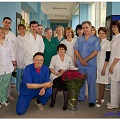 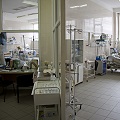 Осуществляемая круглосуточная медицинская помощь взрослым и детям включает в себя все виды обезболивания, проведение экстренных и плановых анестезий (мультимодальная, проводниковая, субарахноидальная, эпидуральная, ингаляционная, тотальная внутривенная, мониторируемая медицинская седация), интенсивное лечение реанимационных больных. В структуру отделения входят 6 палат интенсивной терапии. Анестезиологическое пособие осуществляется в 8 операционных хирургического, гнойно-септического, сосудистого, глазного отделений, экстренного профиля и эндоскопического кабинета.В отделении работает 22 врача анестезиолога-реаниматолога и 28 медицинских сестер. 10 врачей имеют высшую квалификационную категорию, 7 врачей – первую, 6 врачей – вторую квалификационную категорию. 2 врача имеют ученую степень кандидат медицинских наук.Заведующая отделением: Немкова Зоя Александровна, заслуженный врач России. Часы приема: понедельник – пятница 11.00-12.00.